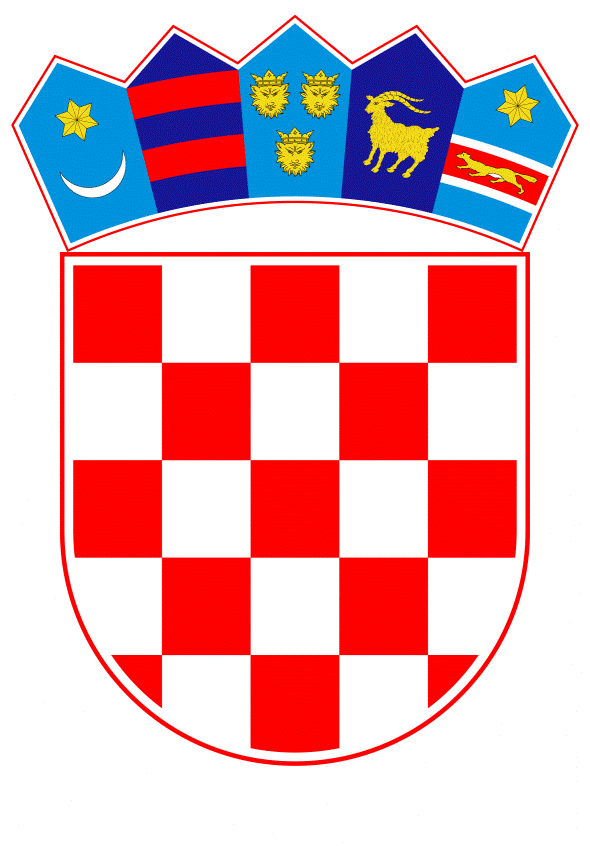 VLADA REPUBLIKE HRVATSKEZagreb, 11. prosinac 2019.______________________________________________________________________________________________________________________________________________________________________________________________________________________________PrijedlogNa temelju članka 31. stavka 2. Zakona o Vladi Republike Hrvatske (Narodne novine, br. 150/11, 119/14, 93/16 i 116/18) i članka 44. stavka 2. Zakona o proračunu (Narodne novine, br. 87/08, 136/12 i 15/15) Vlada Republike Hrvatske na sjednici održanoj ___________________ donijela jeO D L U K Uo davanju suglasnosti Ministarstvu uprave za preuzimanje obveza na teret sredstava državnog proračuna Republike Hrvatske u 2021. i 2022. godini za sklapanje sporazuma sa pojedinim županijama o preuzimanju predmeta, pismohrane, ostale dokumentacije, opreme te sredstava za rad od pojedinih mjesno nadležnih ureda državne upraveI.Daje se suglasnost Ministarstvu uprave za preuzimanje obveza na teret sredstava državnog proračuna Republike Hrvatske u 2021. i 2022. godini za sklapanje sporazuma sa pojedinim županijama o preuzimanju predmeta, pismohrane, ostale dokumentacije, opreme te sredstava za rad od pojedinih mjesno nadležnih ureda državne uprave u ukupnom iznosu od 618.000.000,00 kn, odnosno u godišnjem iznosu od 309.000.000 kn i to po županijama kako slijedi:II.Ova Odluka stupa na snagu danom donošenja.KLASA: URBROJ:Zagreb,P R E D S J E D N I KAndrej PlenkovićO B R A Z L O Ž E NJ EZakonom o sustavu državne uprave (»Narodne novine«, br. 66/19) postavljen je temelj za novi zakonski okvir kojim se pojedini poslovi državne uprave prvostupanjskog karaktera (osobito upravni i drugi stručni poslovi u upravnim područjima gospodarstva, društvenih djelatnosti, opće uprave i imovinsko-pravnih poslova te drugi upravni i stručni poslovi u skladu s posebnim zakonima kojima se uređuje pojedino upravno područje) iz nadležnosti ureda državne uprave, povjeravaju županijama, odnosno upravnim tijelima županija. Po navedenoj osnovi i razmjerno povjerenim poslovima, županije preuzimaju državne službenike, predstojnike i namještenike, pismohranu i drugu dokumentaciju te opremu i sredstva za rad mjesno nadležnih ureda državne uprave.Ministarstvo uprave je Zaključkom Vlade Republike Hrvatske (KLASA: 022-03/19-07/292, URBROJ: 50301-25/06-19-3 od 18.srpnja 2019.) o zaduženjima tijela državne uprave radi usklađivanja sa Zakonom o sustavu državne uprave, zaduženo za potpisivanje sporazuma sa županima kojima će se, razmjerno povjerenim poslovima državne uprave, utvrditi preuzimanje predmeta, pismohrane, ostale dokumentacije, opreme, sredstava za rad mjesno nadležnih ureda državne uprave u županijama. Navedenim Zaključkom Vlade Republike Hrvatske nije određen iznos obveze koju Ministarstvo uprave može preuzeti.Sukladno čl. 44. Zakona o proračunu ministar financija predlaže Vladi Republike Hrvatske da Ministarstvu uprave da suglasnost za preuzimanje obveza na teret sredstava državnog proračuna Republike Hrvatske u 2021. i 2022. godini, u ukupnom iznosu od 618.000.000,00 kn, odnosno u godišnjem iznosu od 309.000.000,00 kn, a temeljem pojedinačnih sporazuma sa svakom pojedinom županijom.Sredstva za obavljanje povjerenih poslova državne uprave osigurana su u Državnom proračunu za 2020. godinu i projekcijama za 2021. i 2022. godinu, na razdjelu 095 – Ministarstvo uprave – glavi 09505, na podskupini računa 363 Pomoći unutar općeg proračuna, u iznosu od 308.000.000,00 kn na godišnjoj razini. Preostali iznos od 1.000.000,00 kn godišnje osigurat će se preraspodjelom sredstava unutar limita ukupnih rashoda razdjela Ministarstva uprave.Slijedom navedenog, točkom I. Prijedloga odluke daje se suglasnost Ministarstvu u uprave za preuzimanje obveza na teret sredstava državnog proračuna Republike Hrvatske u 2021. i 2022. godini za sklapanje sporazuma sa pojedinim županijama o preuzimanju predmeta, pismohrane, ostale dokumentacije, opreme te sredstava za rad od pojedinih mjesno nadležnih ureda državne uprave u ukupnom iznosu od 618.000.000,00 kn, odnosno u godišnjem iznosu od 309.000.000,00 kn.Predlagatelj:Ministarstvo financijaPredmet:Prijedlog odluke o davanju suglasnosti Ministarstvu uprave za preuzimanje obveza na teret sredstava državnog proračuna Republike Hrvatske u 2021. i 2022. godini za sklapanje sporazuma sa pojedinim županijama o preuzimanju predmeta, pismohrane, ostale dokumentacije, opreme te sredstava za rad od pojedinih mjesno nadležnih ureda državne uprave ŽupanijaIznos za prijenos županijama u 2021. godiniIznos za prijenos županijama u 2022. godiniBjelovarsko-bilogorska županija9.500.000,009.500.000,00Brodsko-posavska županija12.000.000,0012.000.000,00Dubrovačko-neretvanska županija17.500.000,0017.500.000,00Istarska županija21.000.000,0021.000.000,00Karlovačka županija12.400.000,0012.400.000,00Koprivničko-križevačka županija8.000.000,008.000.000,00Krapinsko-zagorska županija9.000.000,009.000.000,00Ličko-senjska županija9.600.000,009.600.000,00Međimurska županija8.600.000,008.600.000,00Osječko-baranjska županija24.000.000,0024.000.000,00Požeško-slavonska županija8.000.000,008.000.000,00Primorsko-goranska županija22.500.000,0022.500.000,00Sisačko-moslavačka županija12.900.000,0012.900.000,00Splitsko-dalmatinska županija42.000.000,0042.000.000,00Šibensko-kninska županija12.000.000,0012.000.000,00Varaždinska županija13.850.000,0013.850.000,00Virovitičko-podravska županija8.600.000,008.600.000,00Vukovarsko-srijemska županija17.550.000,0017.550.000,00Zadarska županija17.000.000,0017.000.000,00Zagrebačka županija23.000.000,0023.000.000,00UKUPNO309.000.000,00309.000.000,00